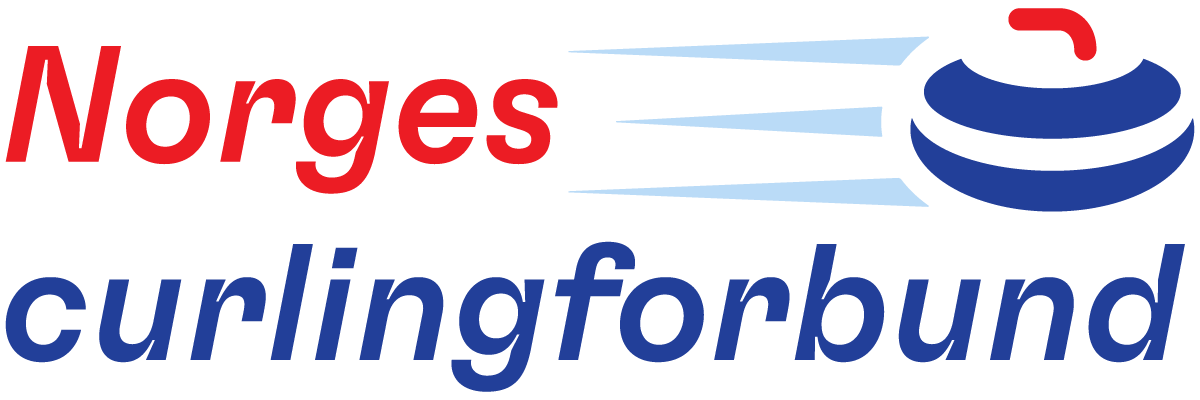 Turneringsstøtte for yngre junior og KIDS for sesongen 2022/23Ved godkjent søknad utbetaler vi støtte med følgende krav og muligheter. Merk: eventuelle allerede gjennomførte turneringer i sesongen gir også grunnlag for støtte. Søknadsfrist: 15 september. Tilsagn sendes ut fortløpende etter behandling.Deltakskrav  NM Yngre junior To turneringer hvor av yngre junior turneringer i Norge eller NJCT teller. Muligheter for støtte Godkjent søknad gir grunnstøtte på 10 000,- I tillegg vil NCF dekke startkontingent på EJCT turneringer. 
Rapporteringskrav for yngre junior:For alle søknader stilles det krav til vedlagt sesongplan for hvert søkende lag. Det skal sendes inn rapport fra turnering med mål for turneringene (resultat og spillermessige), samt en evaluering av turneringen og hva de skal jobbes med på trening etter turneringen. Dette kan sendes inn etter hver turnering, eller samlet innen utgangen av april. Det er trener/lagleders ansvar at dette blir gjort.  Alle lag som mottar støtte, skal i en eller annen form bidra i barn- og ungdomsmiljøet i egen klubb, det er klubbens ansvar å legge til rette for at dette skjer. F.eks. kan dette være å bidra eller lede treninger, arrangere avslutninger eller oppstartsarrangementer for de unge, men det bør være ett inkluderende og attraktivt tilbud. Ren utøver:  Alle utøvere som spiller tuneringeringer i regi av NCF (NM og/eller Norges Cup), plikter årlig å gjennomføre “ren utøver” e-kurs. https://www.renutover.no/ Ved spørsmål eller problemer med gjennomføring, ta kontakt med forbundskontoret.  KIDS-grupper KIDS grupper må delta på ett arrangement for KIDS. Gjelder for KIDS mellom 9 og 12 år, dette av hensyn til barneidrettsbestemmelsene pnkt 3 a) https://www.idrettsforbundet.no/tema/barneidrett/bestemmelser-om-barneidrett/  KIDS grupper får utdelt grunnstøtte på 10 000,-  Krav til trener/leder: Det er et minimumskrav at trenere og lagledere som følger lagene skal ha gjennomført trenerattesten (https://www.idrettsforbundet.no/digital/trenerattest/). Dette er ett krav for alle idretter under Norges idrettsforbund. I tillegg skal det leveres politiattest for alle trenere ledere som jobber med mindreårige barn, dette skal en ansvarlig i klubben håndtere. Les mer her: https://www.idrettsforbundet.no/klubbguiden/politiattest/ Ved spørsmål ta kontakt med forbundskontoret. SØKNAD OM TURNERINGSSTØTTE YNGRE JUNIORLAG Turneringsliste RAPPORT FRA TURNERINGER FOR JUNIORLAG OG YNGRE JUNIORLAG. Før turnering: Rapport fra Turnering Rapportene kan sendes til curling@nif.idrett.no Lag Klubb Kontaktperson (navn og e-mail/telefon) Kontaktperson (navn og e-mail/telefon) Spillere Turneringens navn EJCT Andre turneringer Dato Sted/ Land Startkont. 1 2 3 4 5 6 7 8 Lag Klubb Turnering Turnering Mål med turnering Resultat mål: (f.eks. plassering, antall kamper vunnet) Spillemessig mål: (f.eks. god kommunikasjon gjennom turneringen, kontroll på islesing, godt humør)Vurdering av måloppnåelse: Kort evaluering av kamper resultater/motstandere:  Hva var bra gjennom turneringen: Hva må jobbes med på trening:  